Emily Monahan CIT 110Assignment 1I am Emily Monahan, a junior Sport Management and Business Administration major. I play softball here at Loras and am involved in the Sport Business Club, SAAC, Civic Leaders, Admissions, and Athletic Communications. I am from Chicago, Illinois, and have attended Catholic school since kindergarten. I have a younger brother who is a senior in high school. I have been playing softball since I was super young and most of my family still plays in 16” leagues near our home. I love watching movies in my free time and I have recently started reading The Personal MBA. I’ve completed two different internships and am currently completing my third for Kee On Sports Media Group as a sports journalist. I have done my best to get involved at Loras and have learned a lot about myself these last 2 years. I am on two executive boards and work two campus jobs. I have pushed myself to the limit and have learned what it looks like for me to give it my all while also setting boundaries. Still, that is the hardest part, but it has allowed me to learn my strengths of planning and organizing things under my control. I strive to get ahead on my work, which is why this assignment is finished so early, so if things come up I don’t get overwhelmed. I learned that through multiple different occasions. I keep trying to grow and learn so I am prepared for life after Loras. During the summer of 2021, I competed in my last summer of travel softball. We had won multiple bids to play in the PGF Nationals in California and in the gold bracket since we won multiple bids. We had played against the best teams in the country all summer and this tournament was no different, except, it was televised. We had gone undefeated in our pool, so we were one of the top seeds going into bracket play. Sadly, we lost our first bracket game and were pushed to the losers’ bracket and then had to try and win our way out. We did get the rest of the day off, so we all went to the beach as well as explored small, cute shops in Huntington Beach. I tried to surf and skimboard, neither was super successful but I had the best time trying to figure it out. The next day we played and despite the loss from yesterday, we were so fired up and came out and won and played all day. We ended up losing the first game on Friday morning, one game short of playing on ESPN. This was one of the best weeks of my life despite not winning the tournament or actually learning how to surf. I got to explore California with my mom and one of my best friends whom I had played softball with since we were 8 years old. It was a week filled with reminiscing on memories as well as creating new ones! Some goals I have for myself this semester: achieve a 3.3/3.4 cumulative GPA, drink 90oz of water a day, walk for an hour a day one day a week, and take at least an hour before bed to read and journal. Below is my Outlook Report: 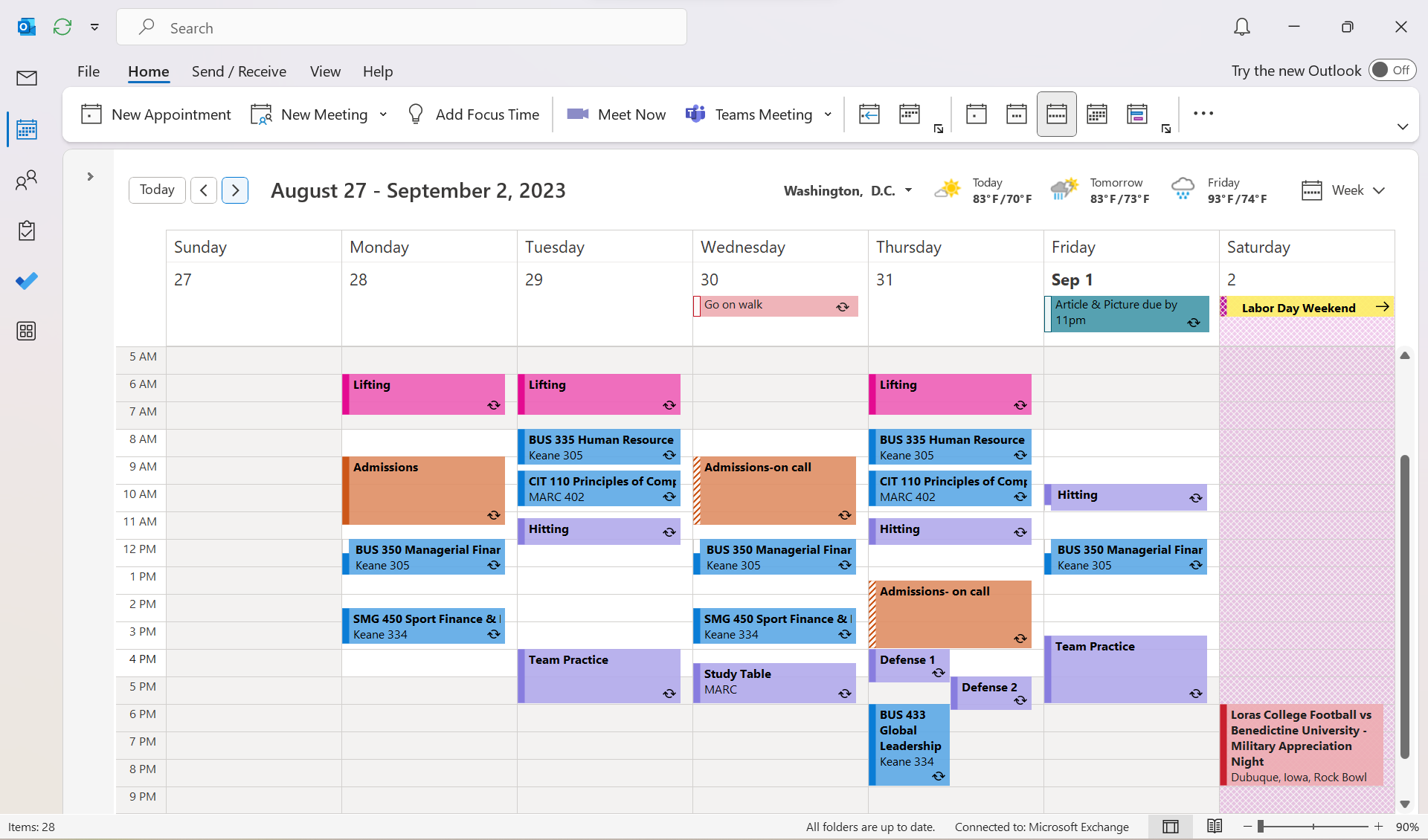 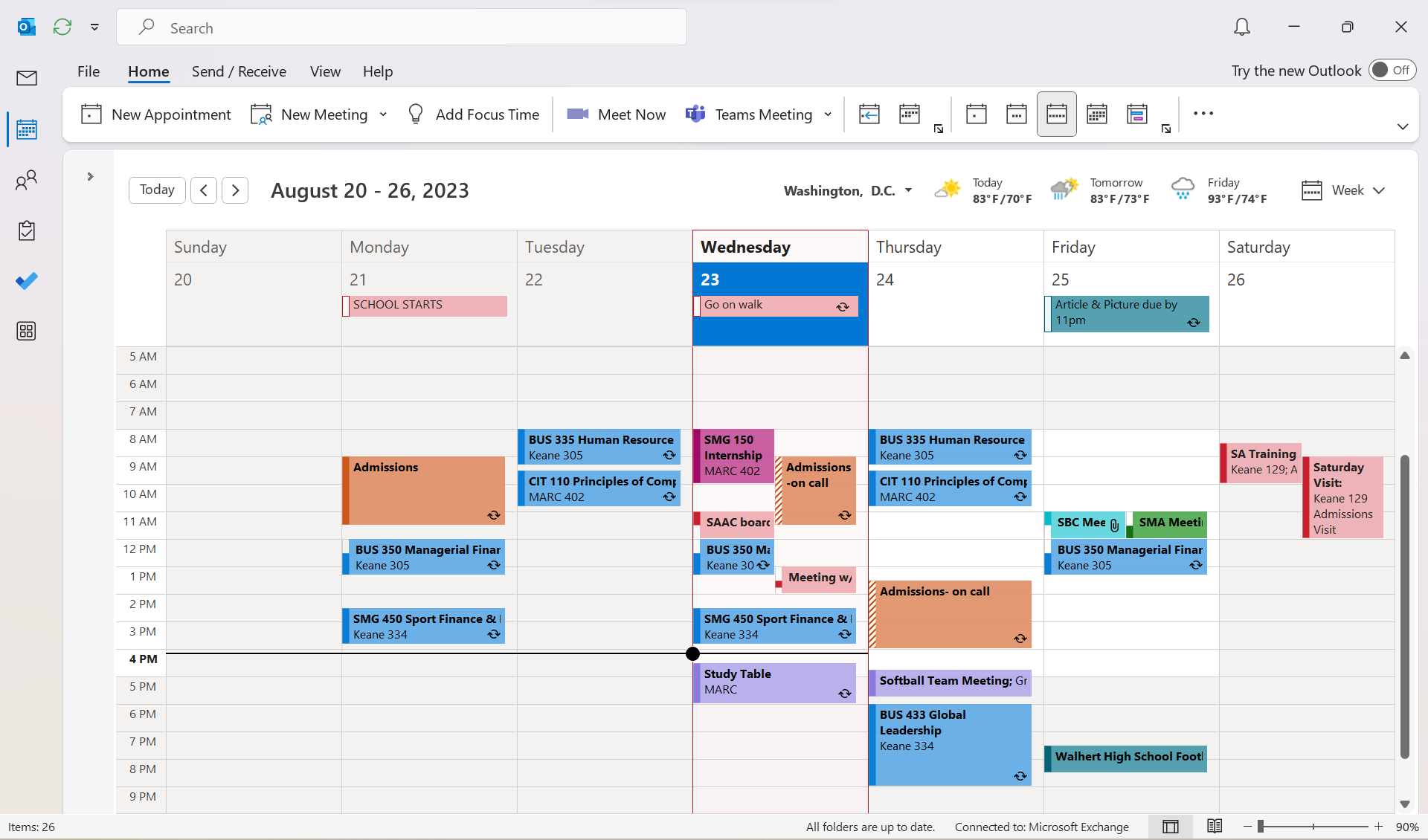 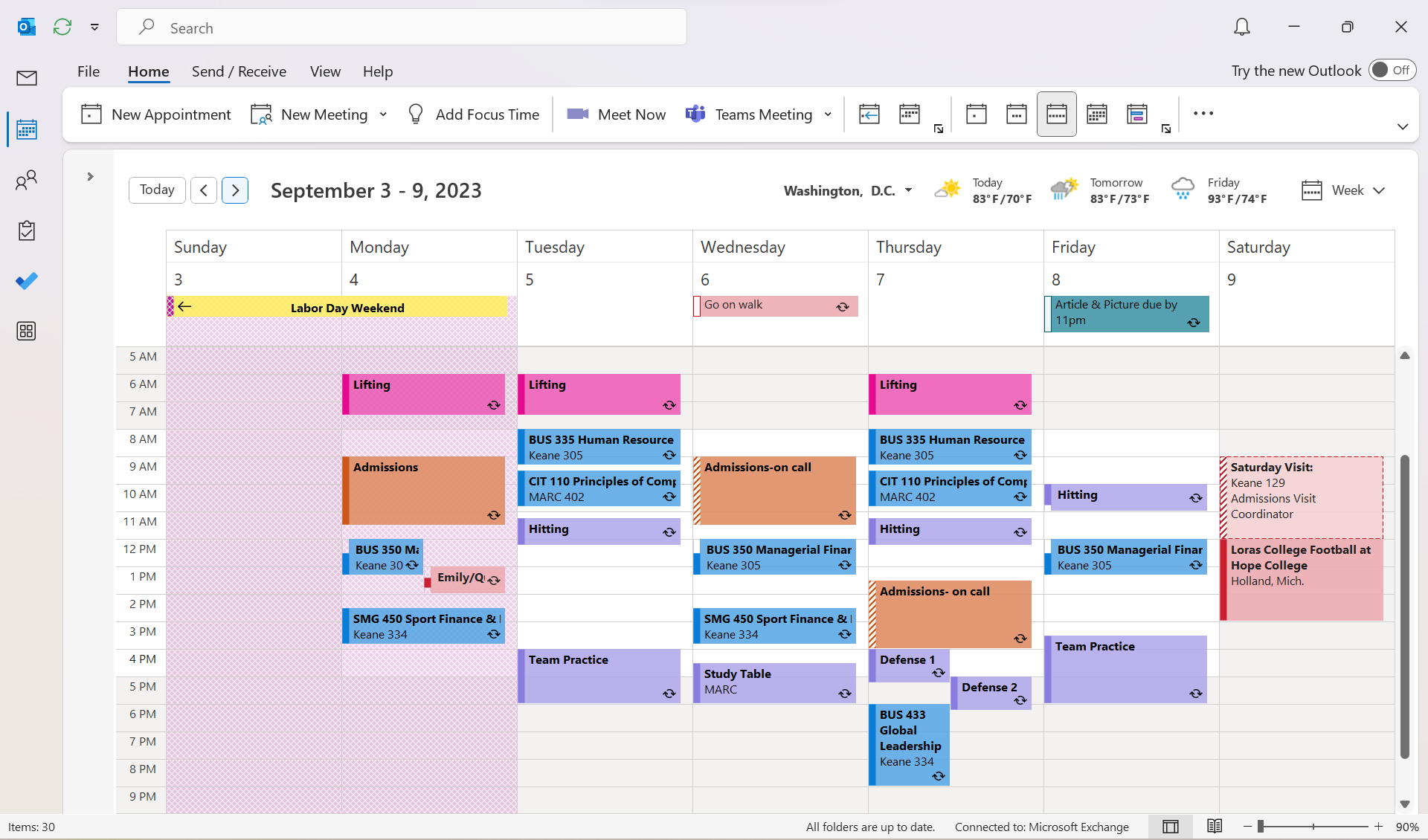 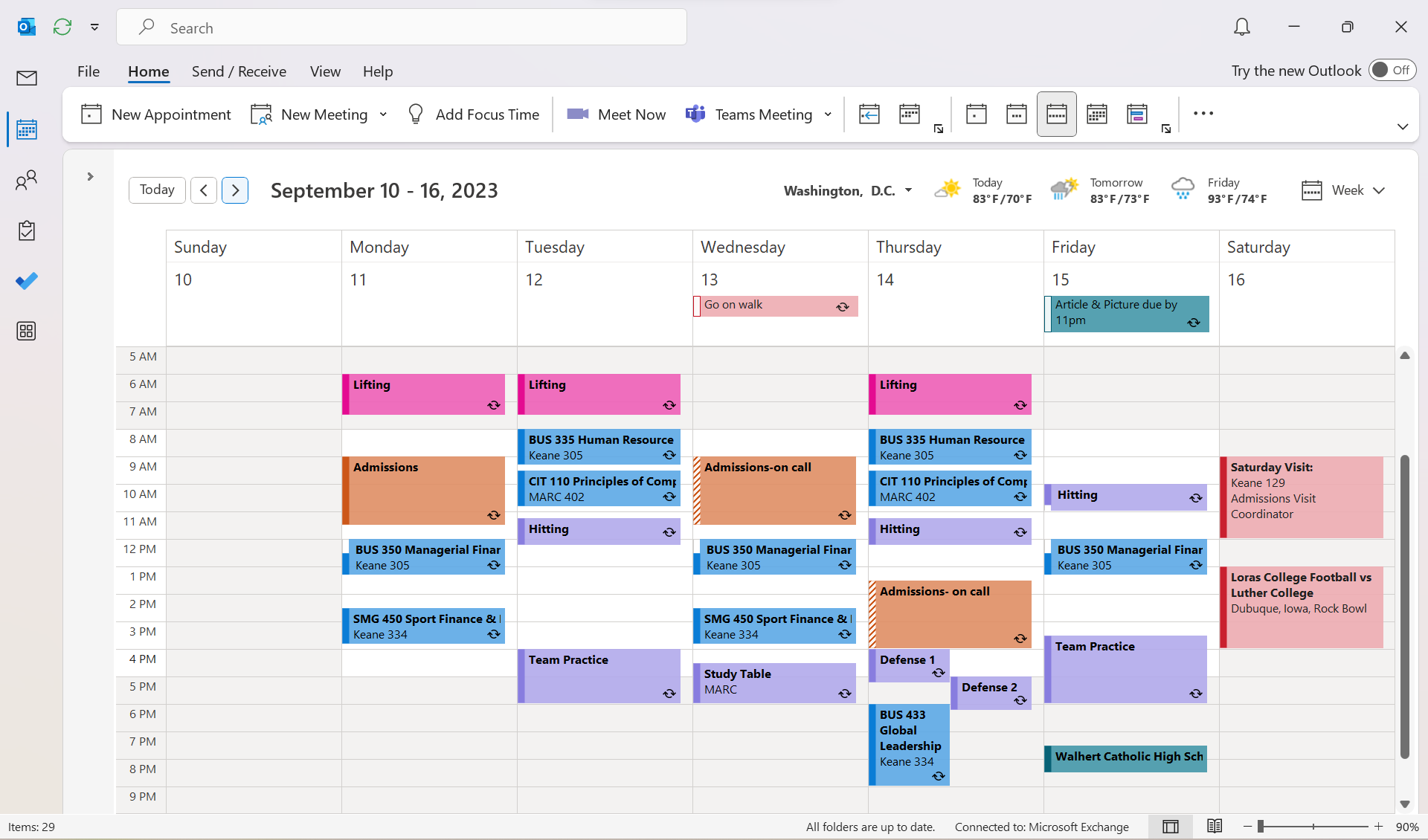 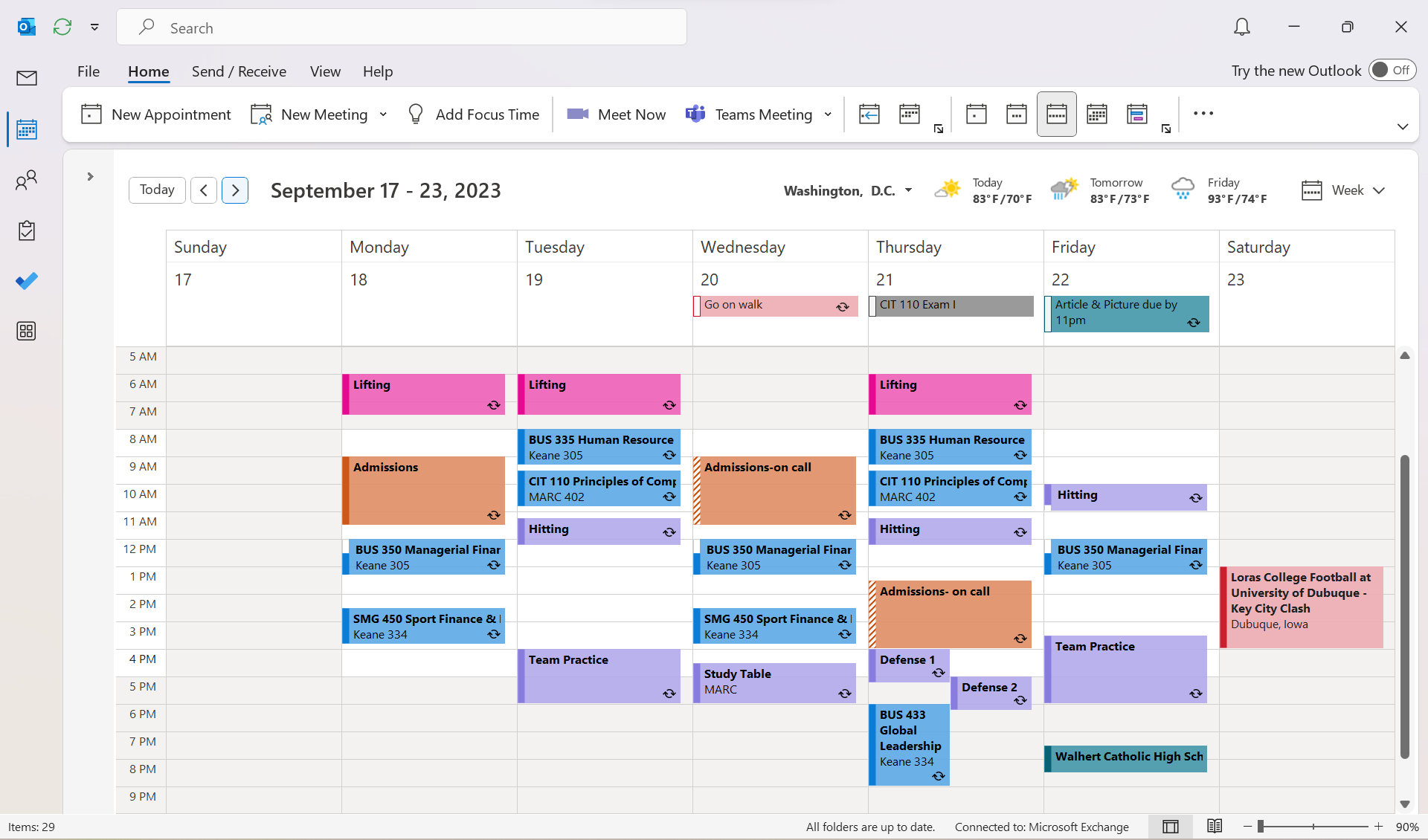 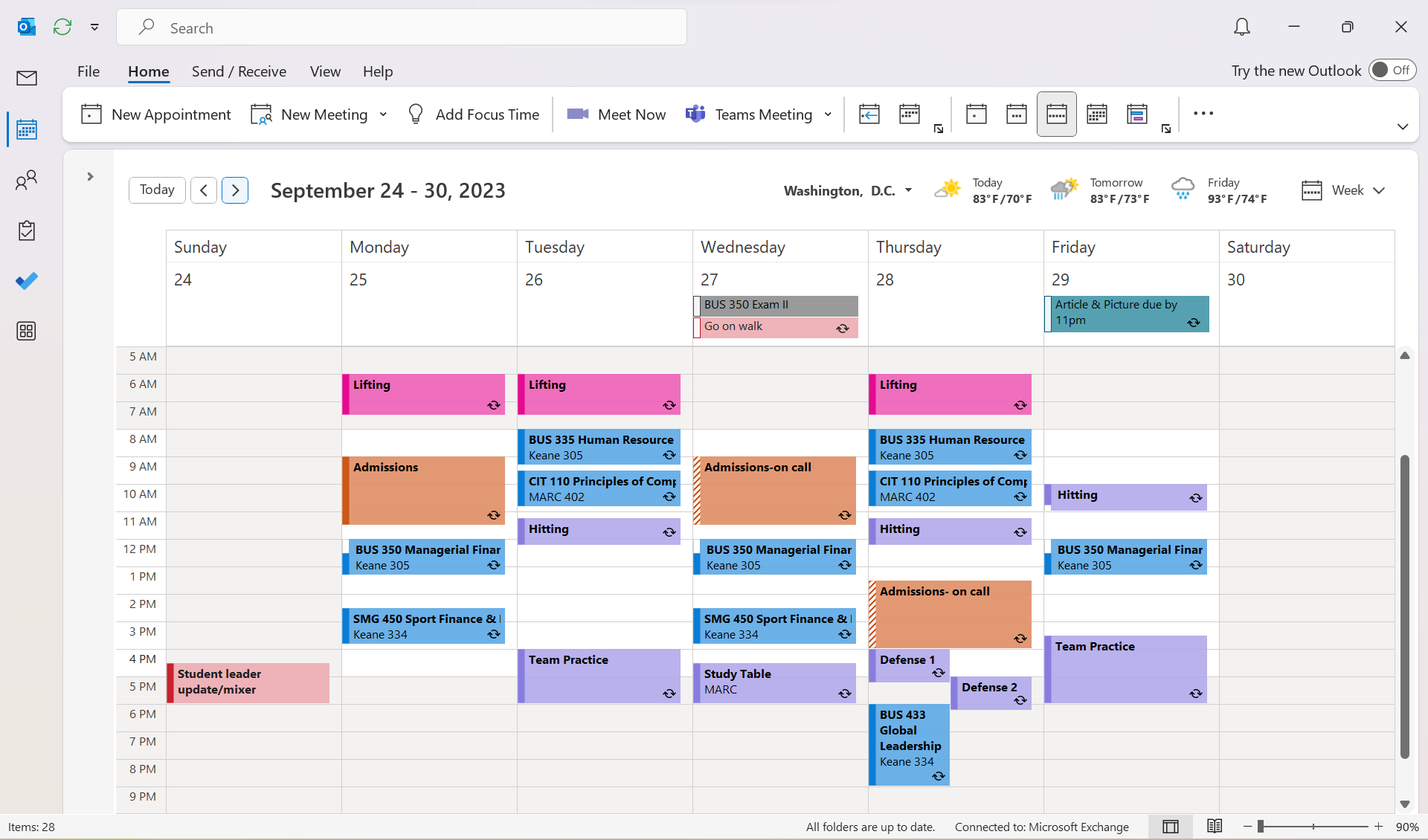 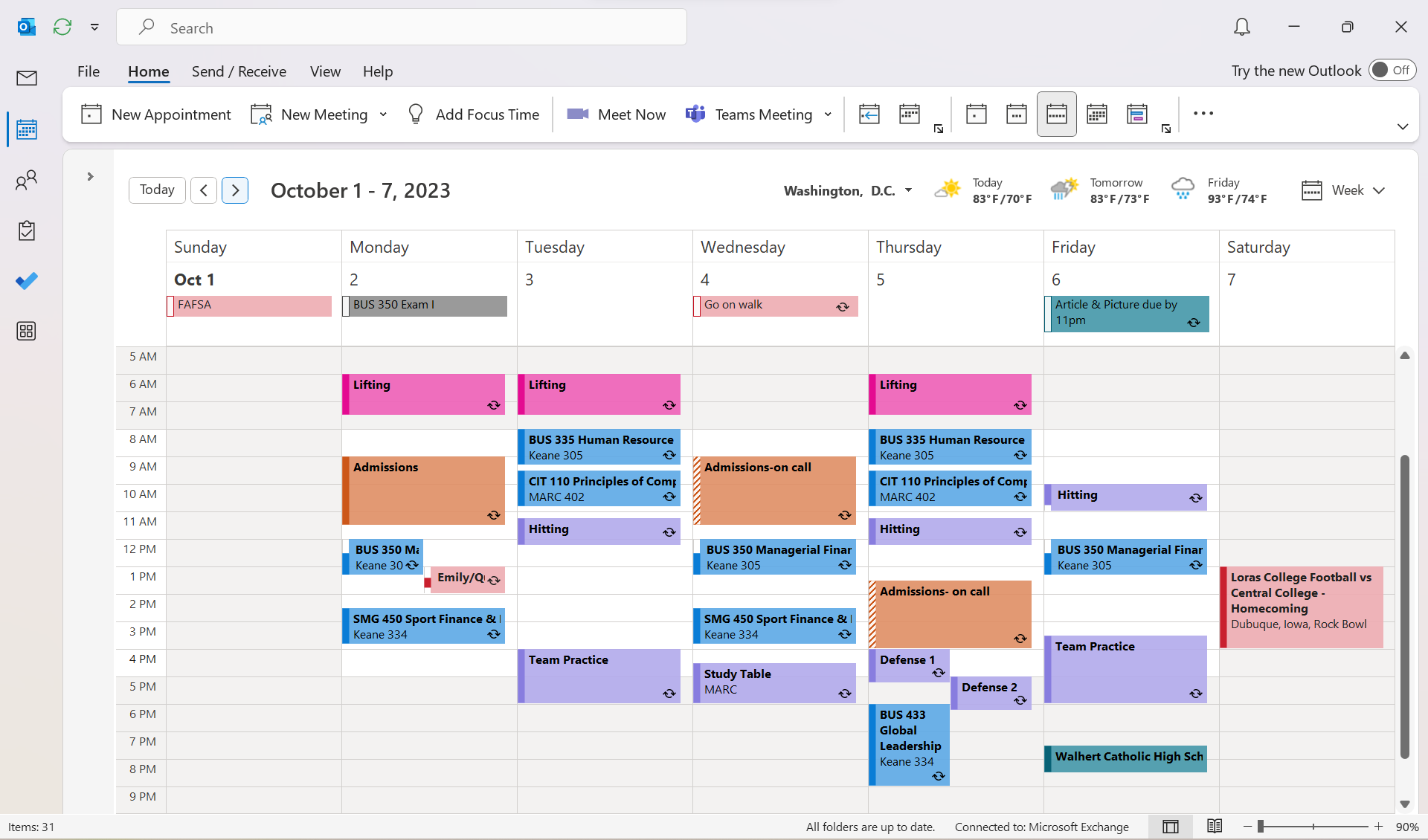 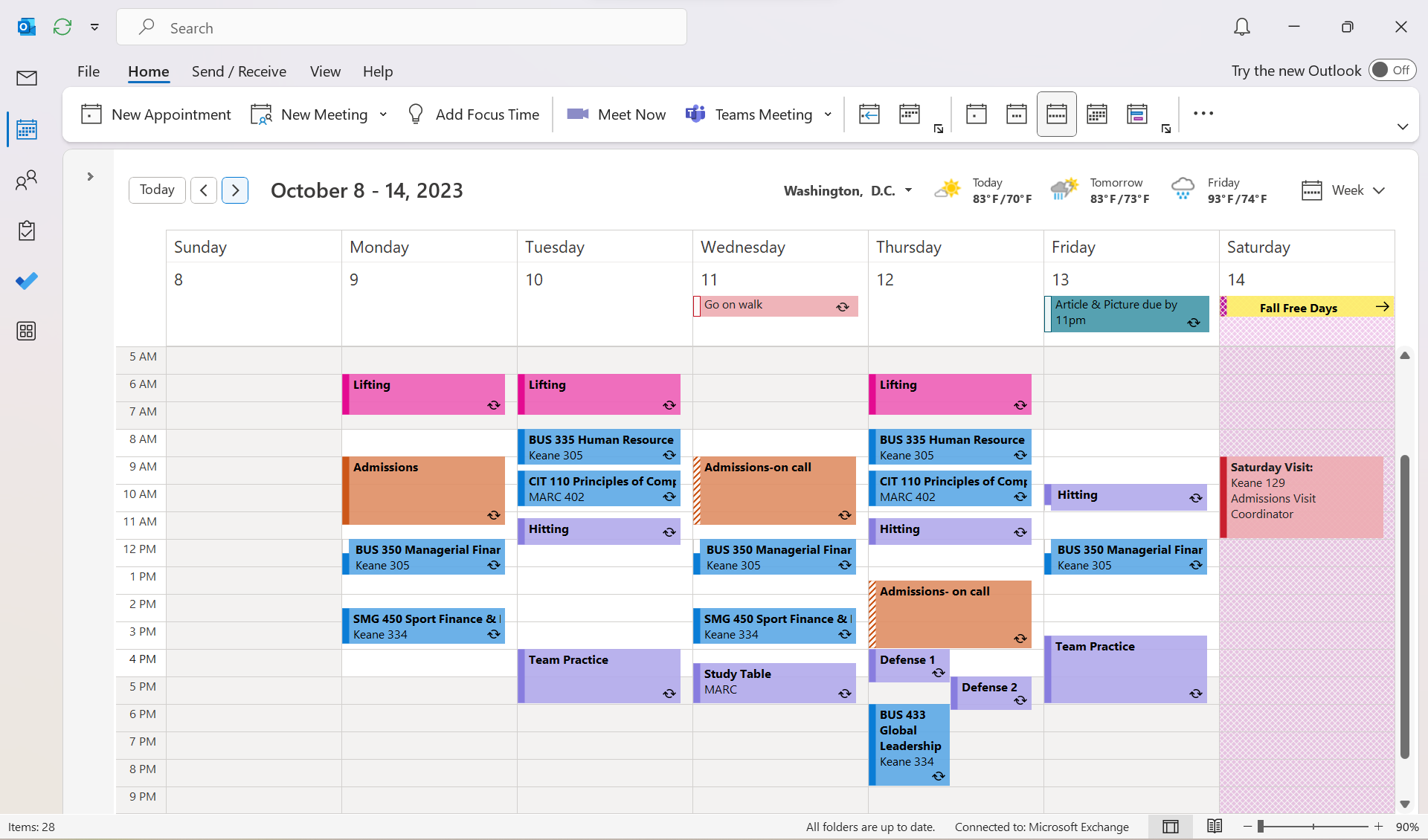 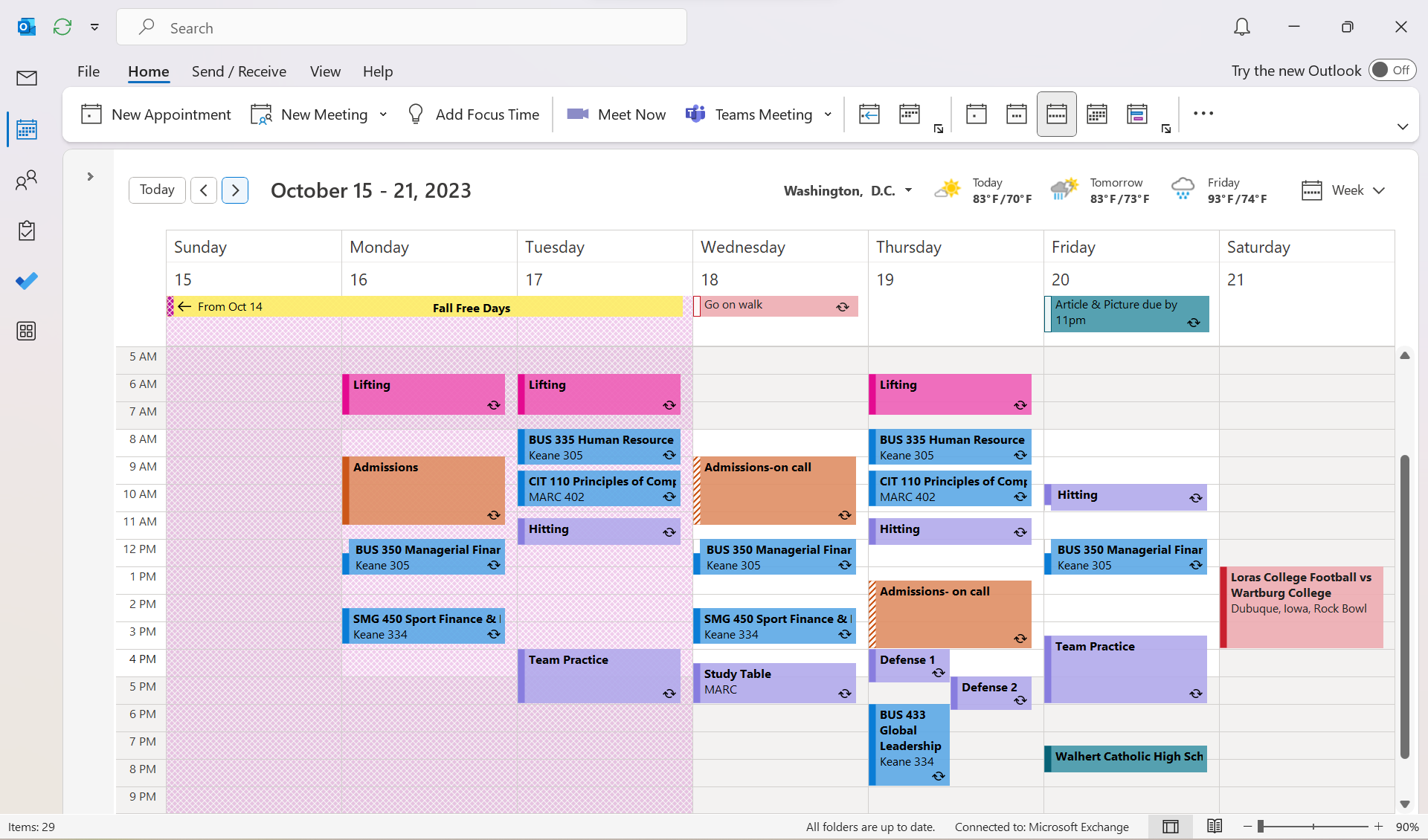 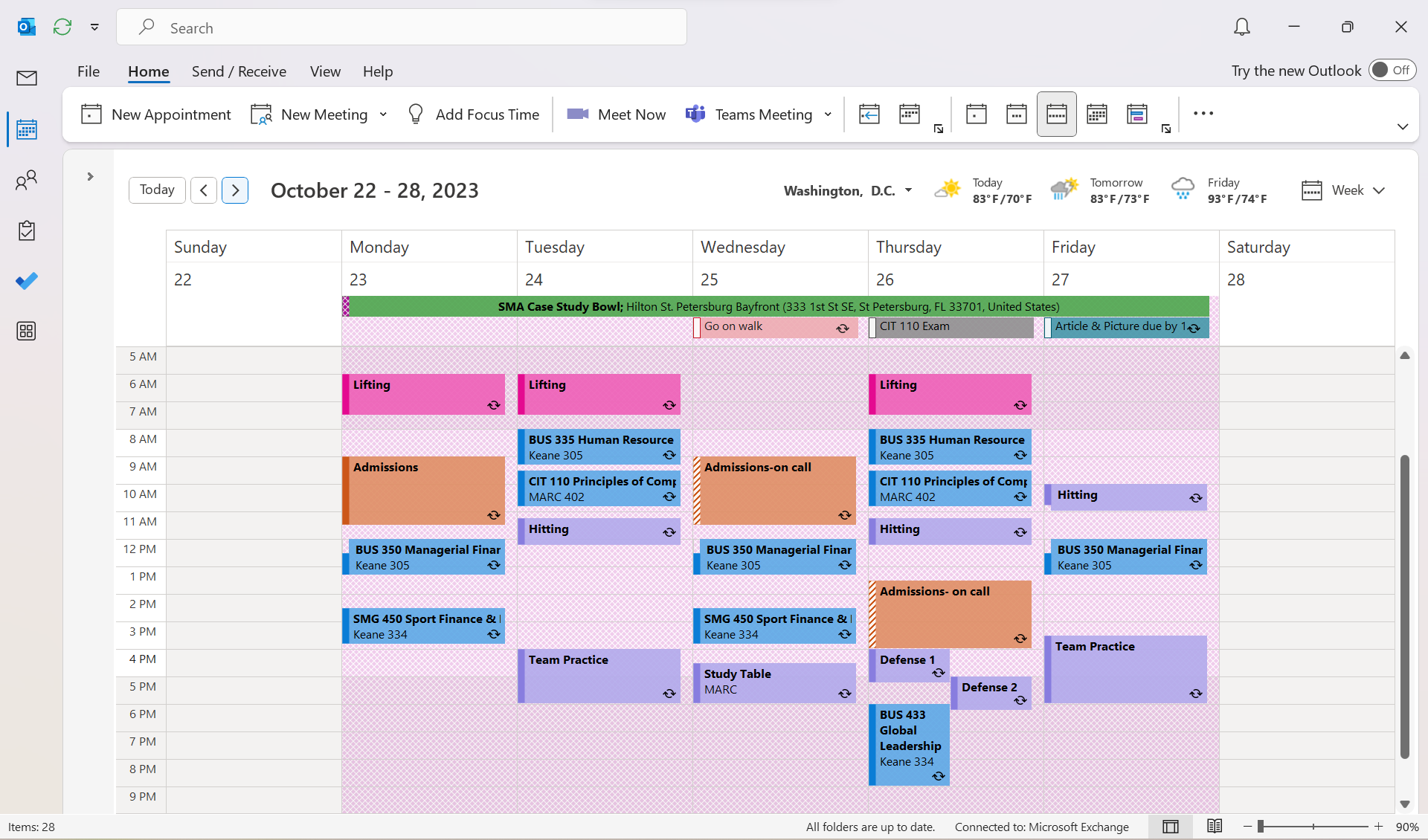 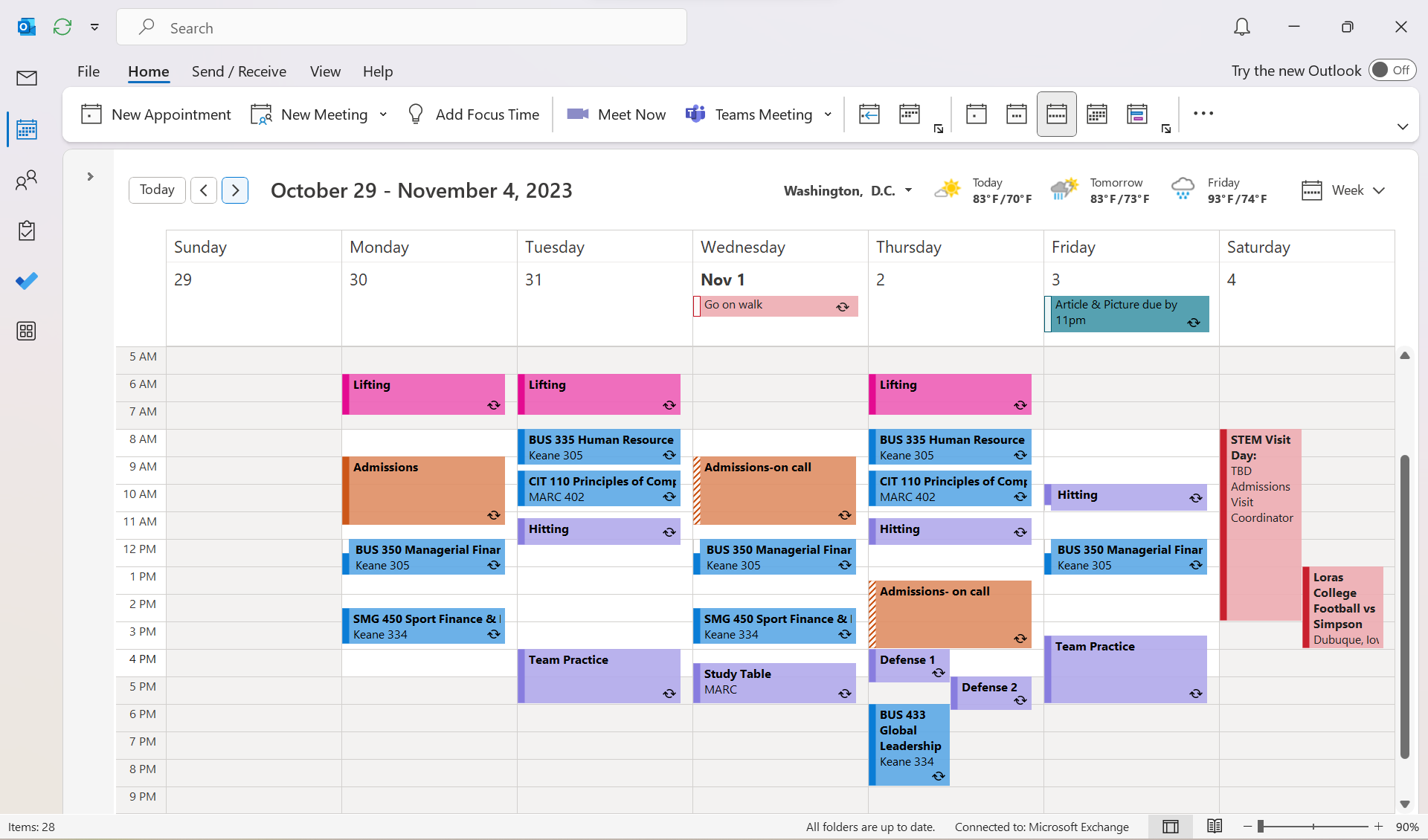 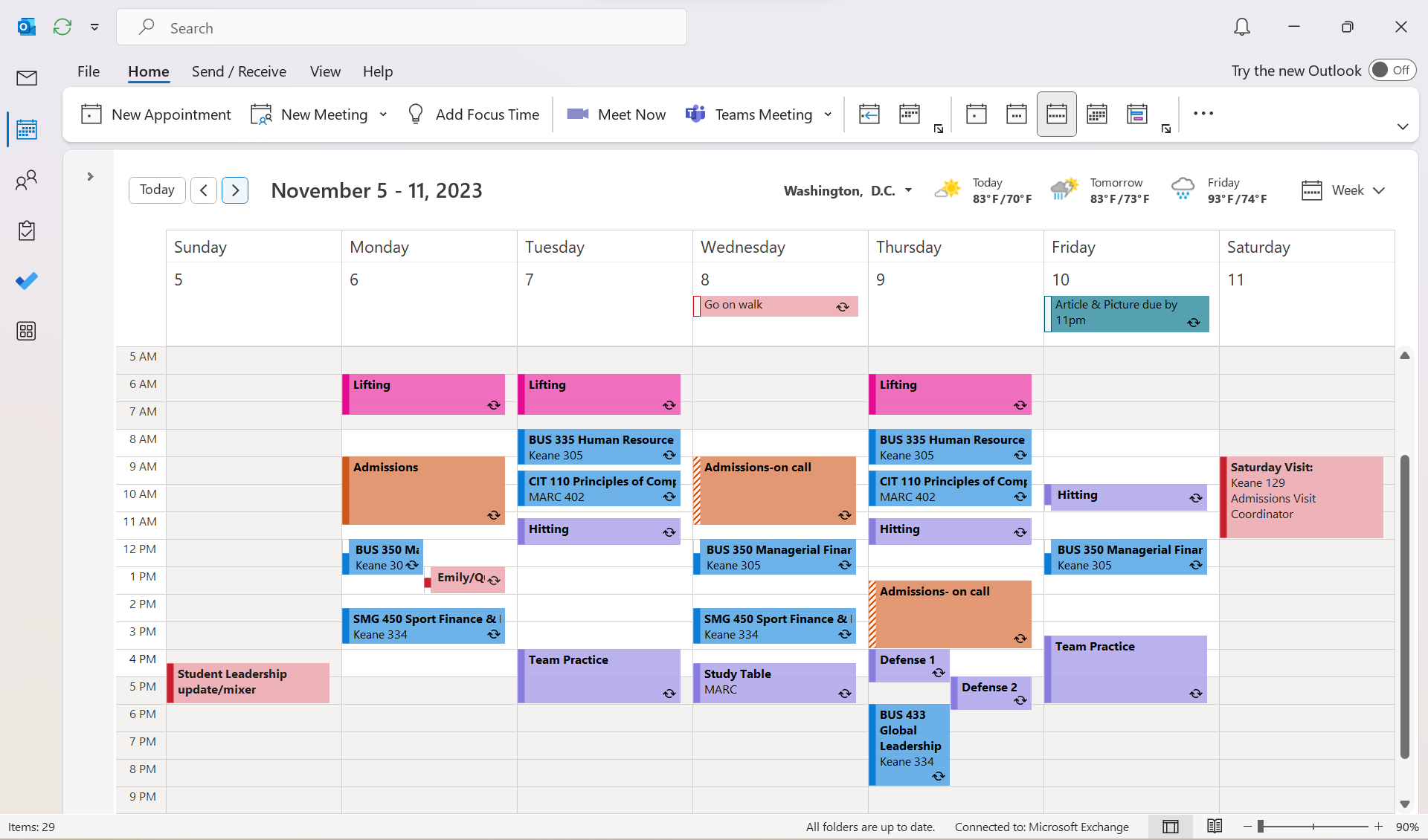 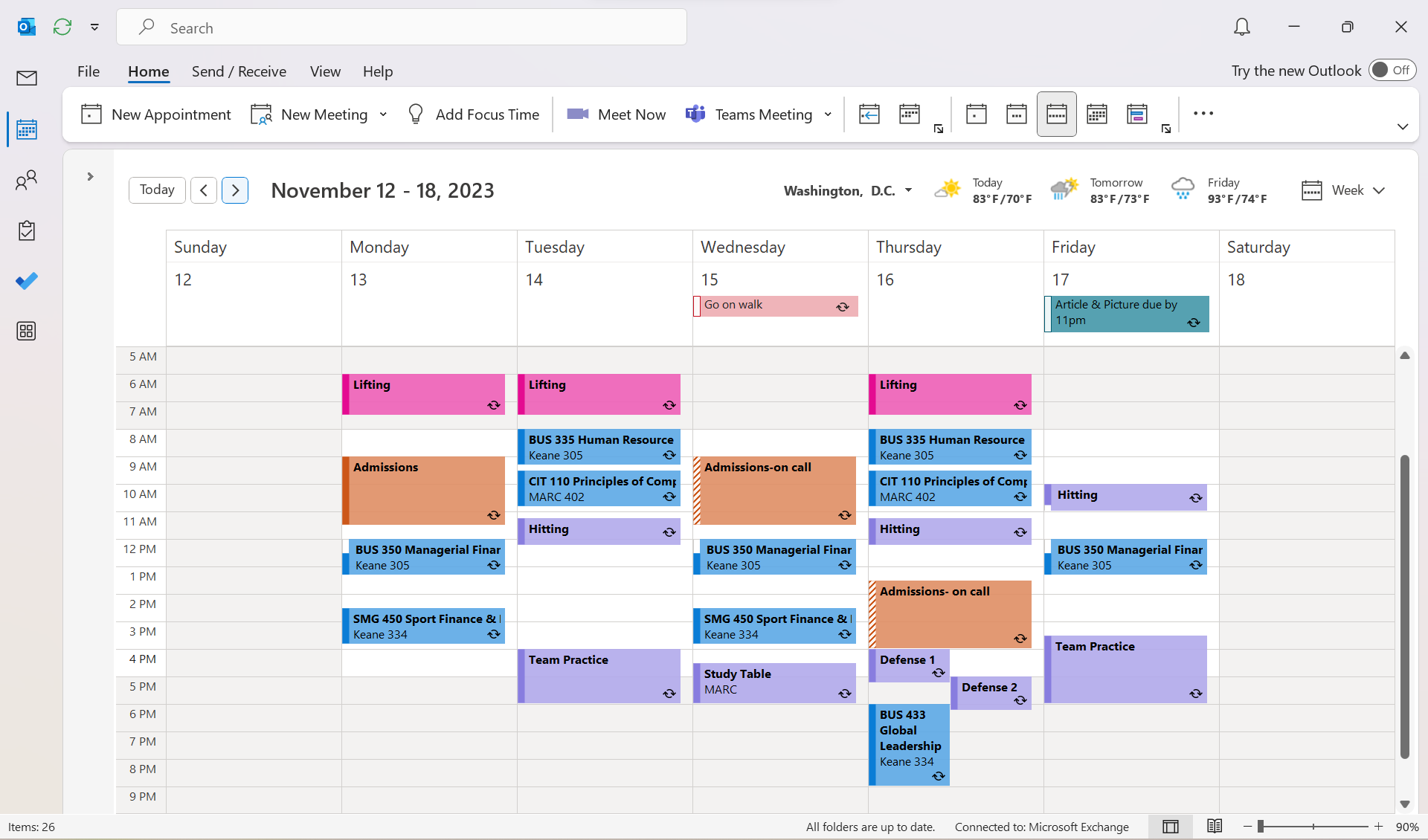 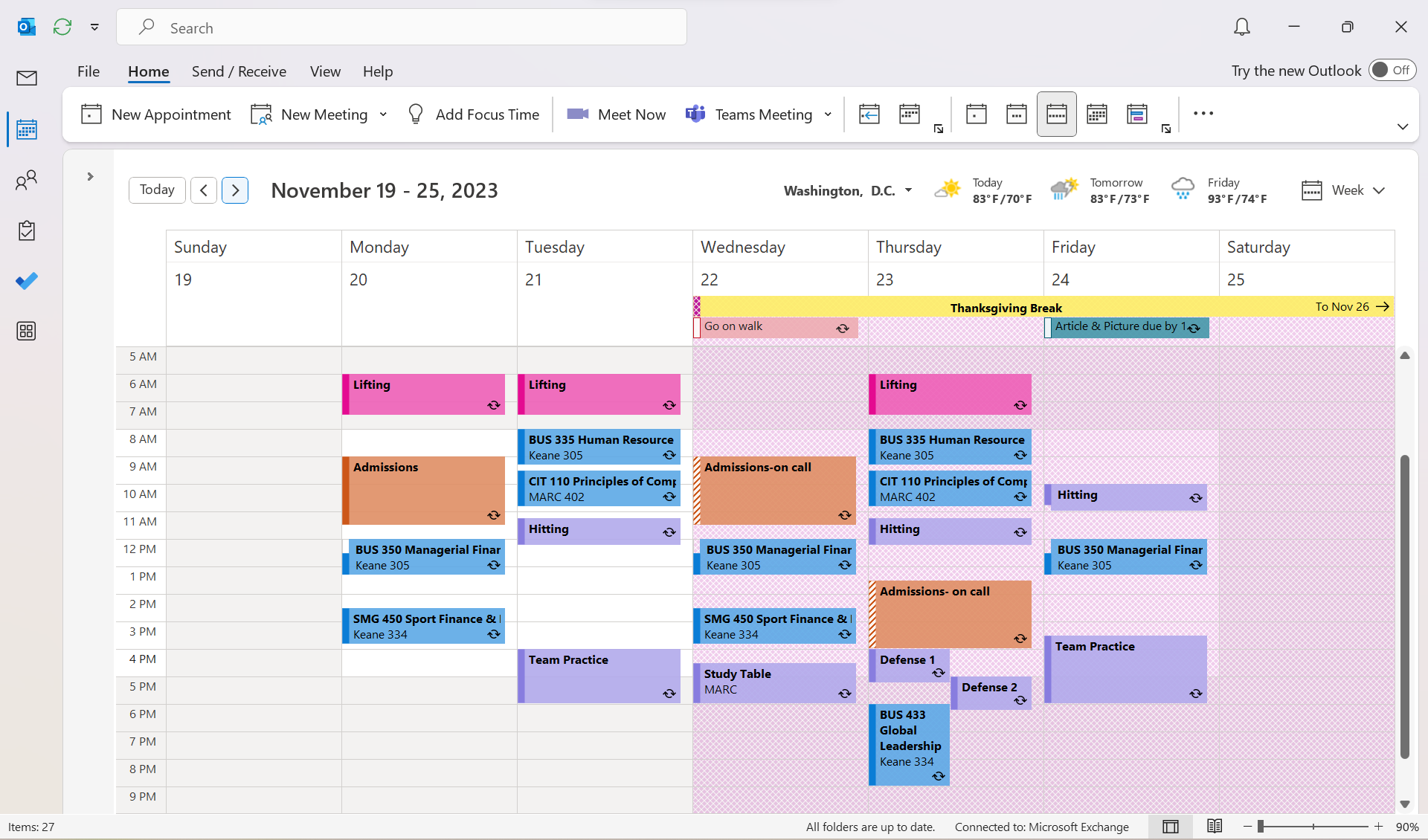 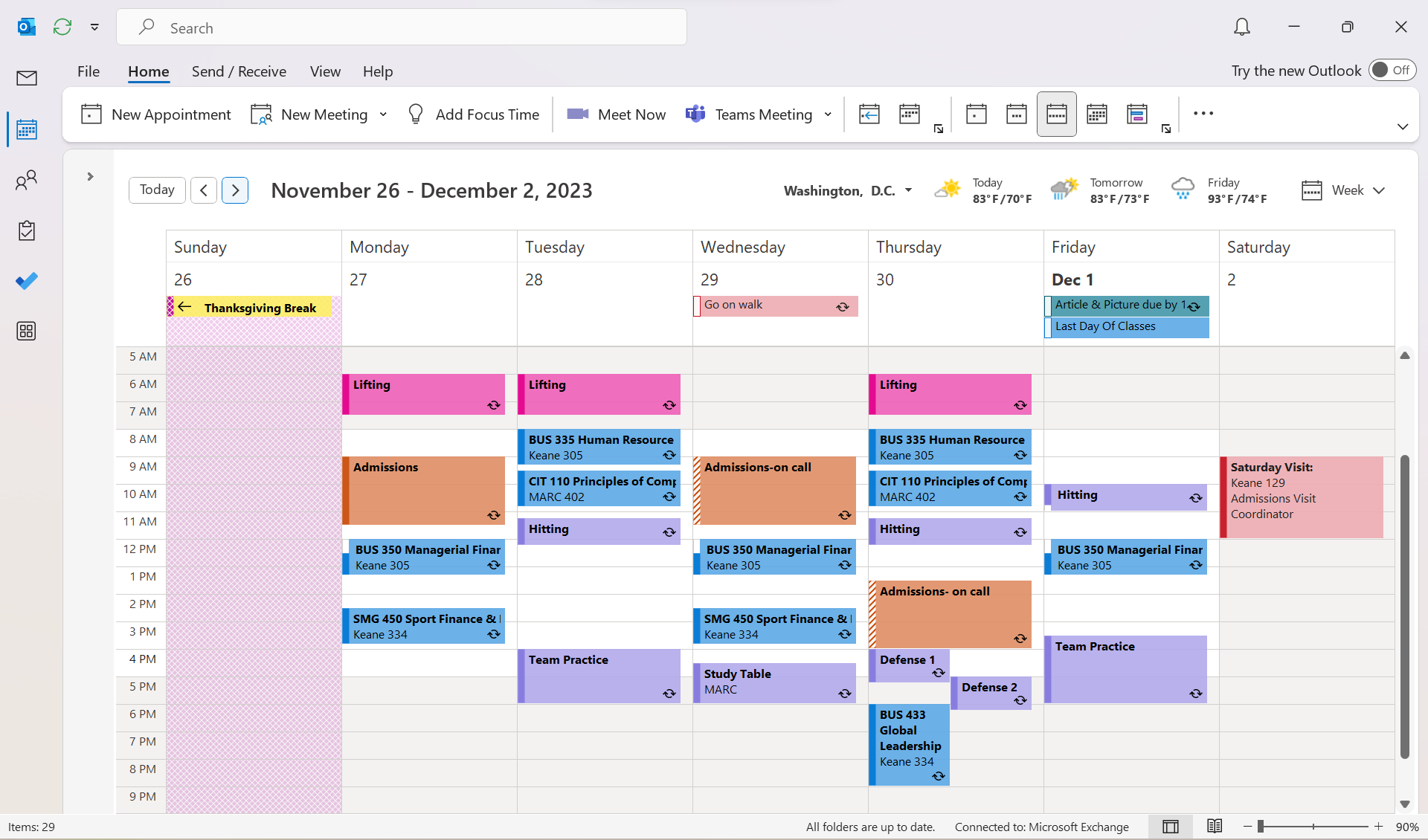 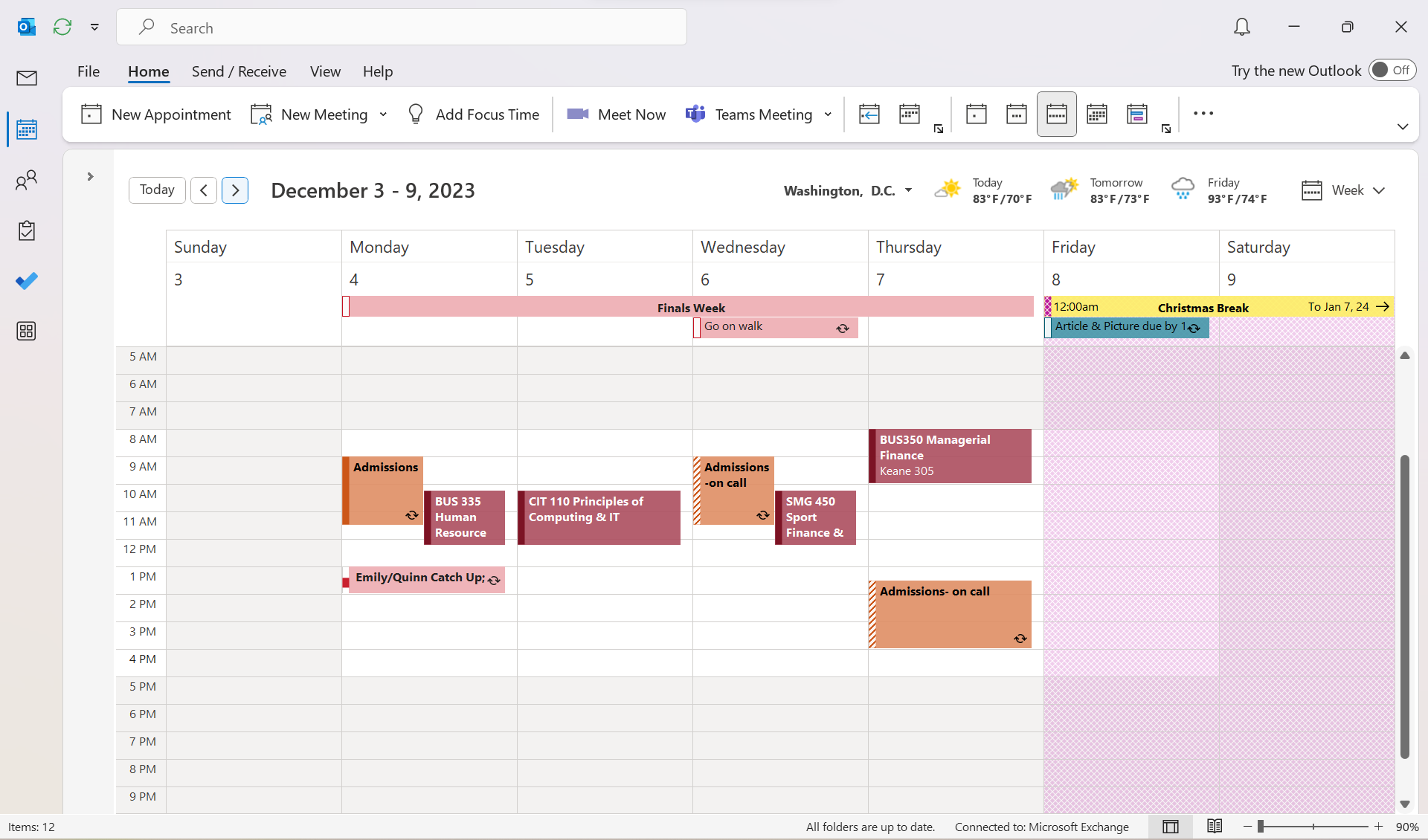 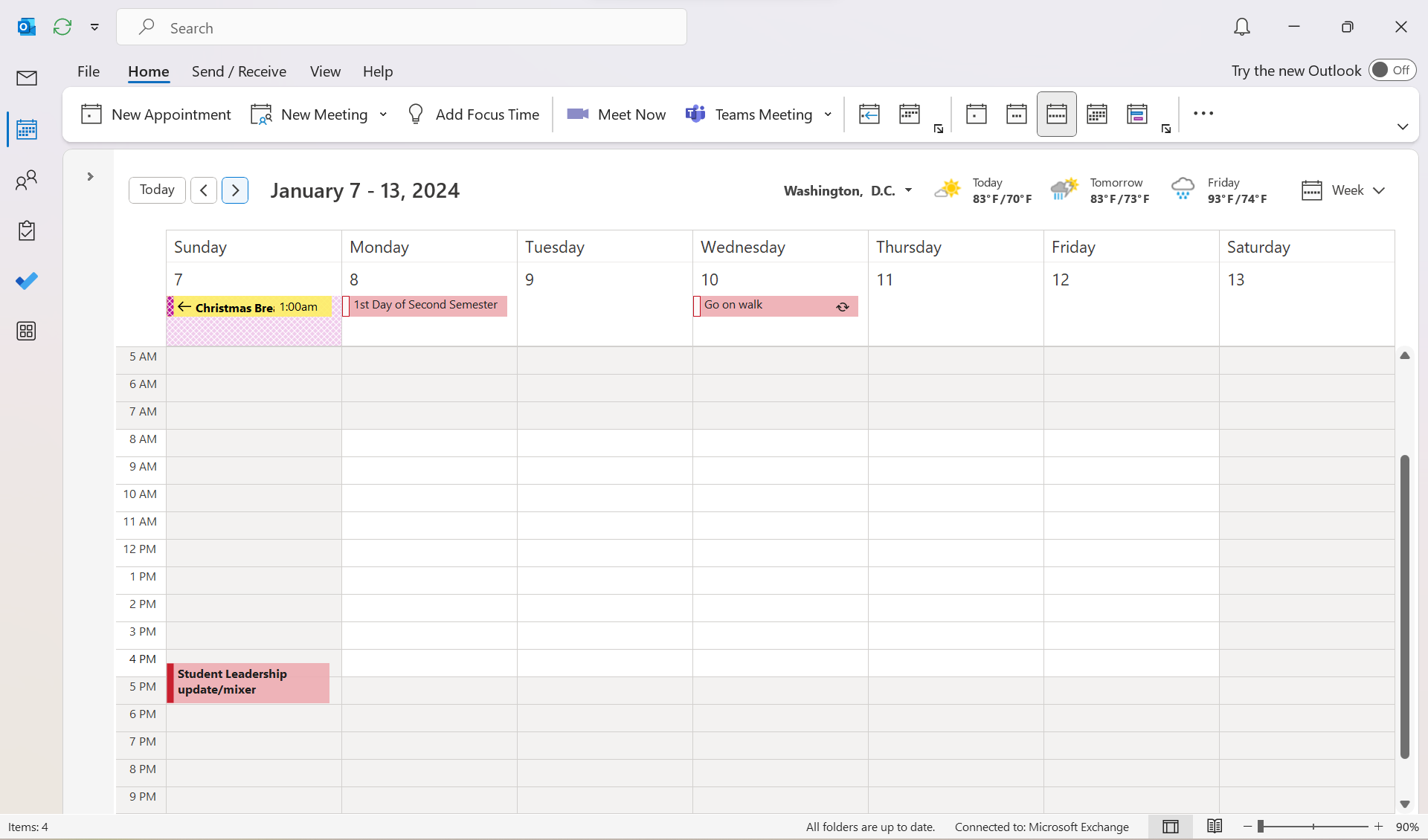 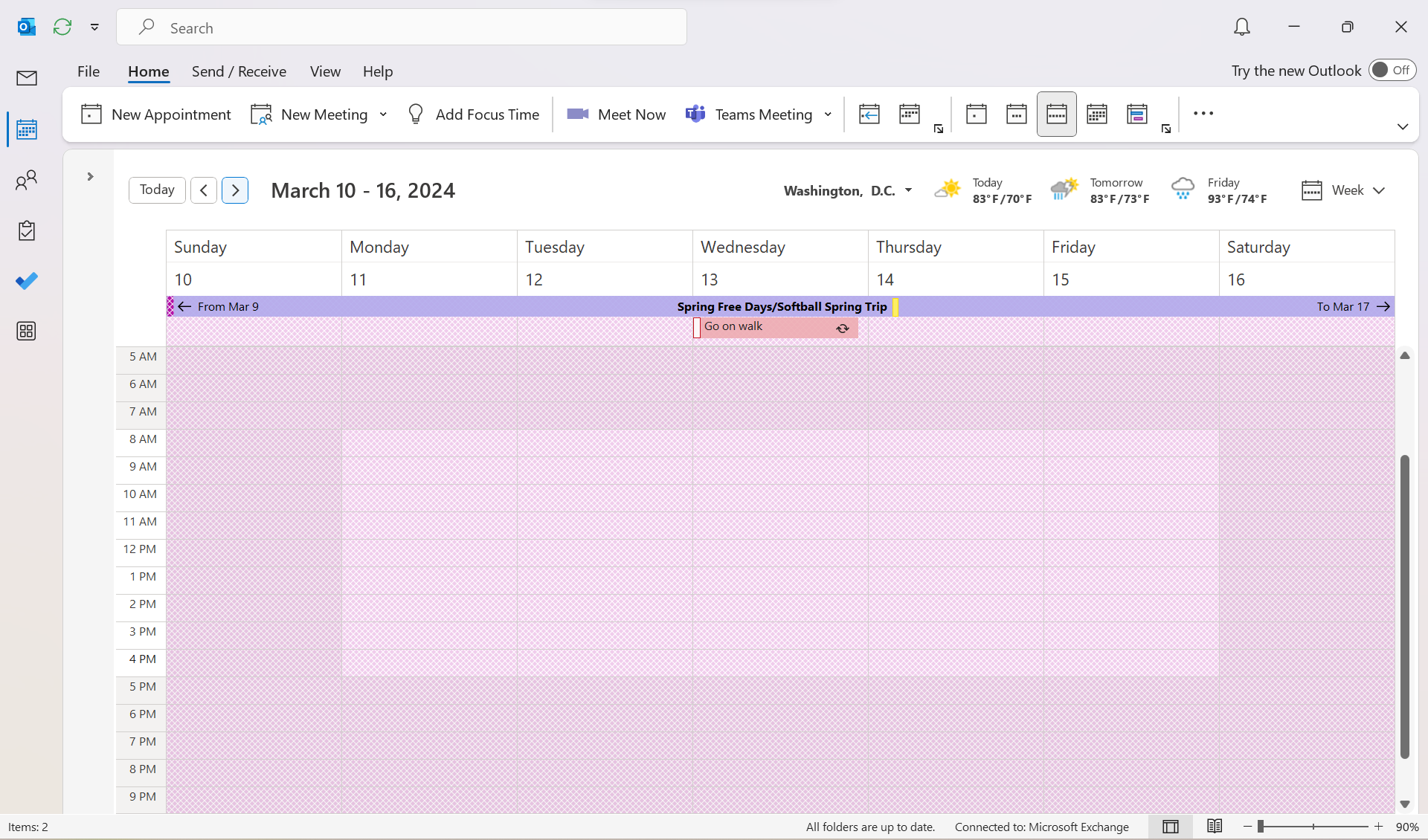 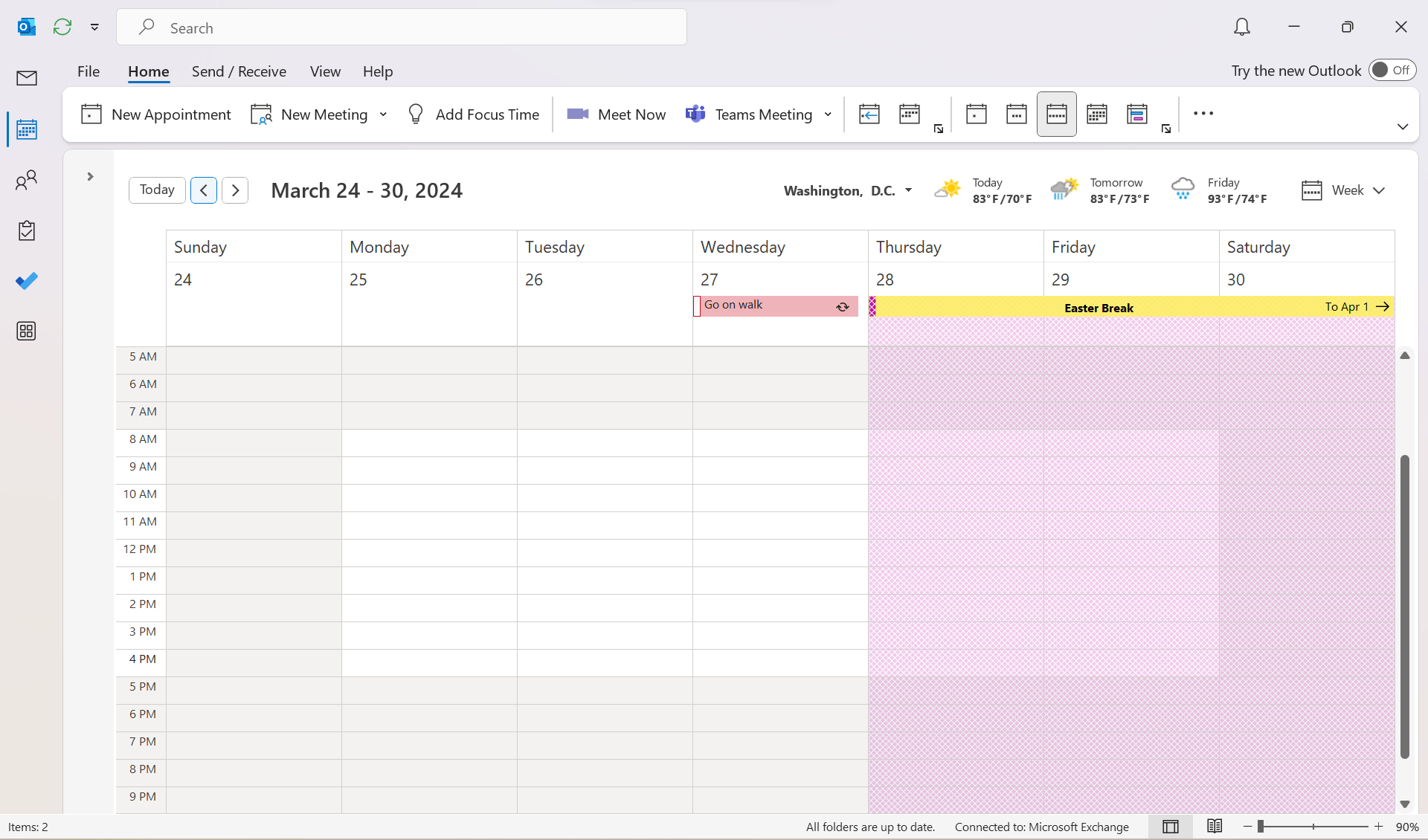 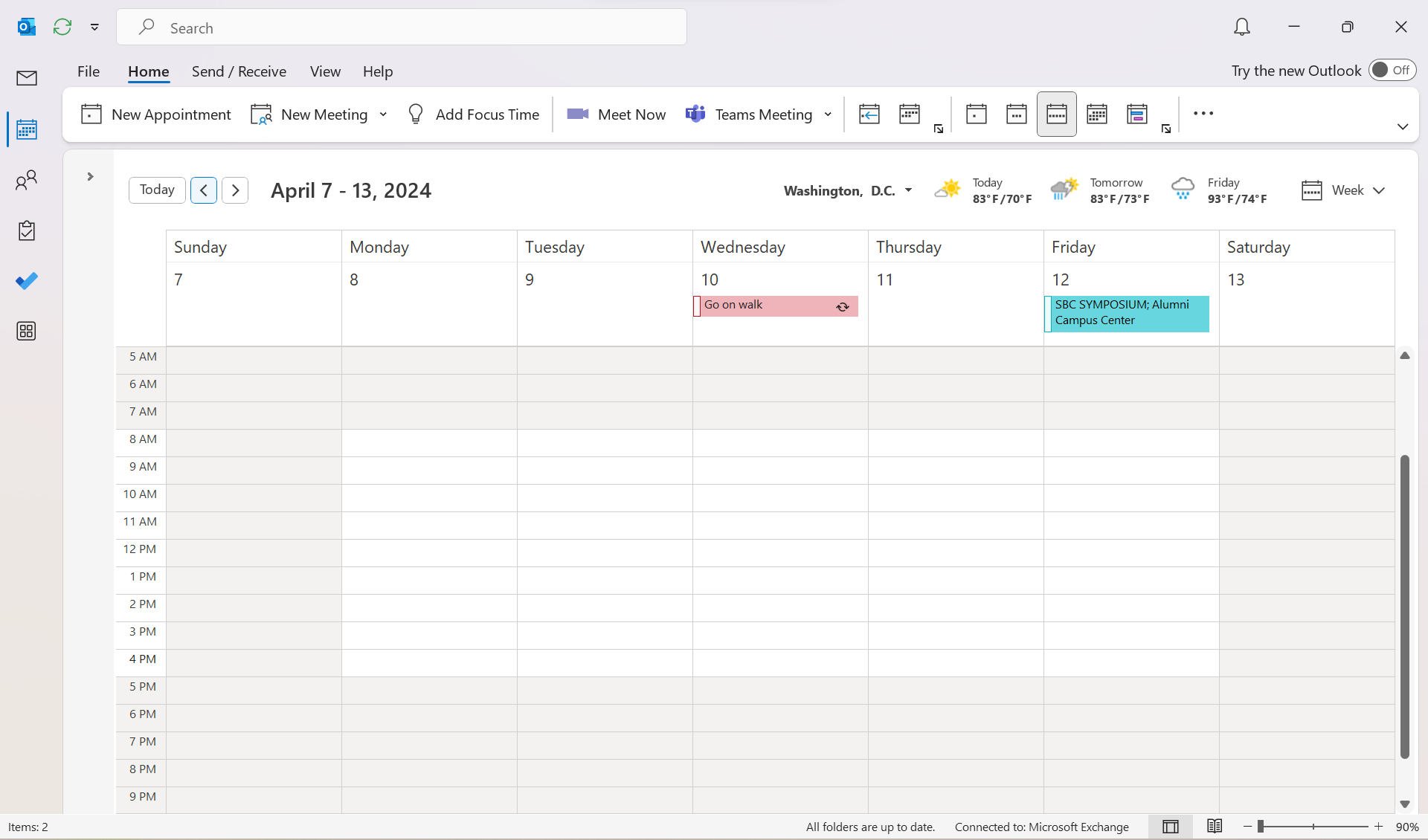 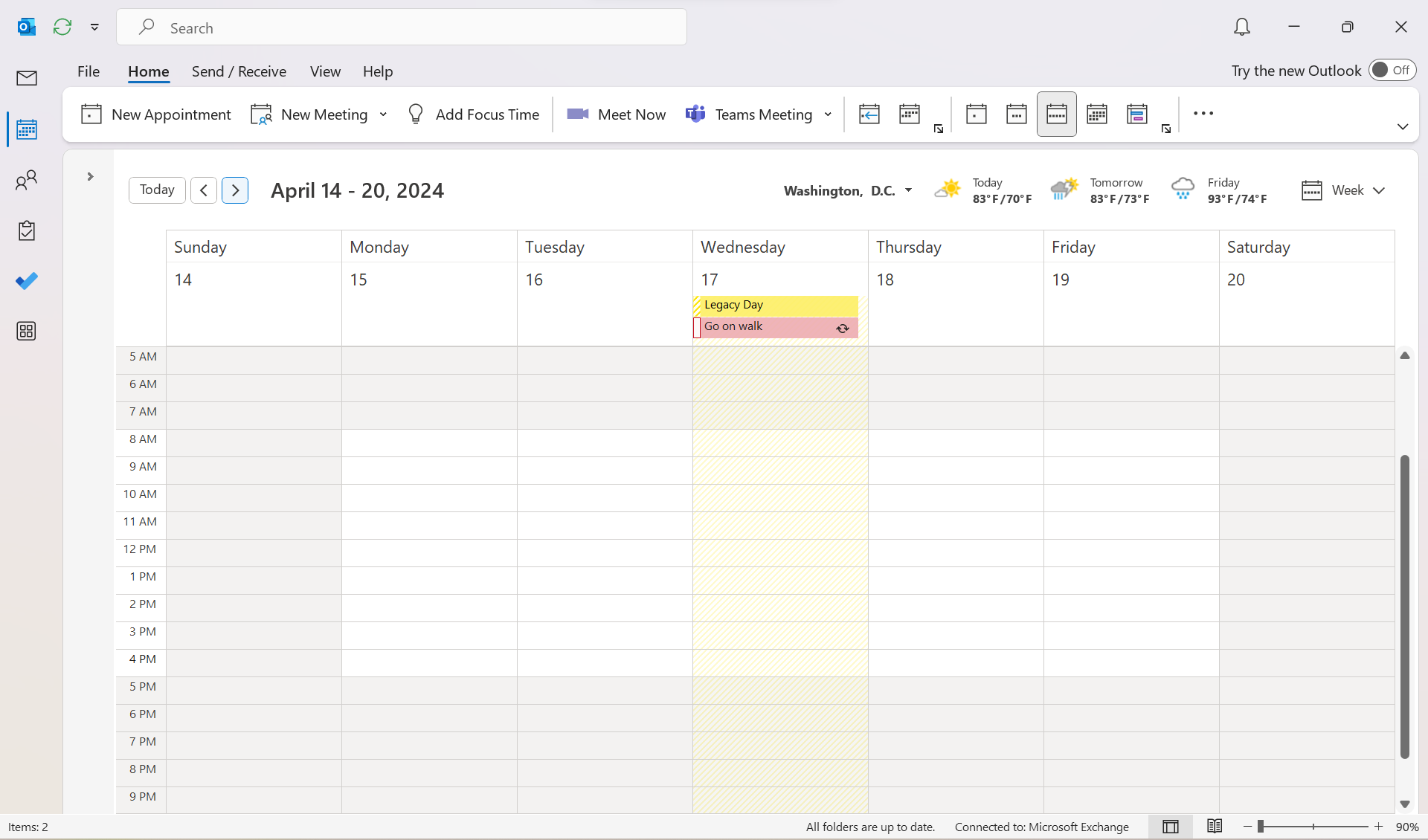 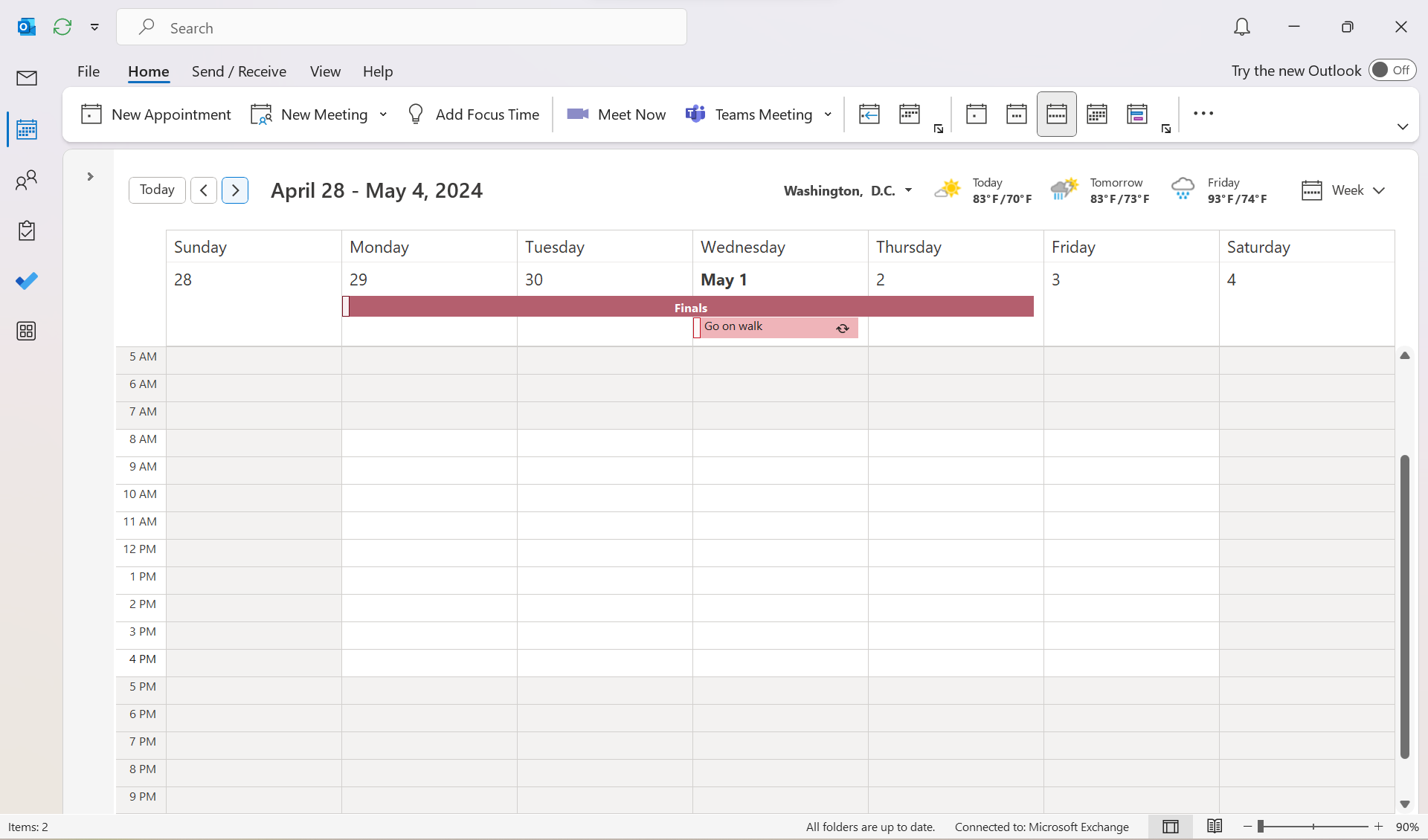 